PRICELIST Hotel options (wihtout packages):Grape Town Hotel & Qubus Hotel ***/****- single room 70€ (with breakfast)- double room 84€ (42€ per person with breakfast)Amadeus Hotel & Hotel 118 & City boutique **/***- 38€ per person (with breakfast)Hostels, Youth hotels, apartments- 23€ per person (with breakfast)Price:- T-shirt - 12€- lunch for the competition day - 12€- after-party pass (adults categories) - 20€- hotel transfer per person per day - 6€- souvenir - 3€- swimming pool pass - 15€- ticket for fan's tribunes for finals (A1 or E2) per 2 days - 10€ - cap - 12€- drinks/fruits for the competition day - 5€The quicker you reserve the hotel the easier it will be for us to guarantee hotel, a number of beds and your comfort!Special offer with Packages (till 21.11.2019):We have prepared for you various packages that will make easier for you and for us, as organizers, to get ready for the competition.Packages with special prices will be available until 21.11.2019!Here are available packages:Package I Special (Grape Town Hotel & Qubus Hotel) ***/****- single room	- one day 144€	- two days 200€	- three days 256€	- double room or more than 2 people	- one day 90€	- two days 135€  	- three days 185€This package includes:- hotel- breakfast- lunch at the Sports Hall- after-party pass (adults categories)- T-shirt- cap- transfer Hotel - Sports Hall - Hotel- ticket for fan's tribunes for finals (A1 or E2) per 2 days- gift- swimming pool pass- drinks/fruits during competition2. Package II Plus (Amadeus Hotel & Hotel 118 & City boutique) **/*** - single room	- one day 70€	- two days 120€	- three days 170€	- double room or more than 2 people	- one day 70€	- two days 100€  	- three days 130€This package includes:- hotel- breakfast - lunch at the Sports Hall- after-party pass (adults categories) -50%- T-shirt- transfer Hotel - Sports Hall - Hotel- ticket for fan's tribunes for finals (A1 or E2) per 2 days- gift- swimming pool pass- drinks/fruits during competitionPackage III Economic (Hostels, Youth hotels & Grape Town Hotel – 4 multirooms/8 per.)- double room or more than 2 people	- one day 25€	- two days 50€  	- three days 70€This package includes:- hotel- breakfast - ticket for fan's tribunes for finals (A1 or E2) per 2 days- swimming pool pass- drinks/fruits during competitionImportant information:The after party will be held at the Grape Town Hotel.RESERVATION ORDER FORMfinalzg2019@gmail.com HOTEL, TRANSPORT, MEAL, TICKETS RESERVATION WITH SPECIAL PACKAGES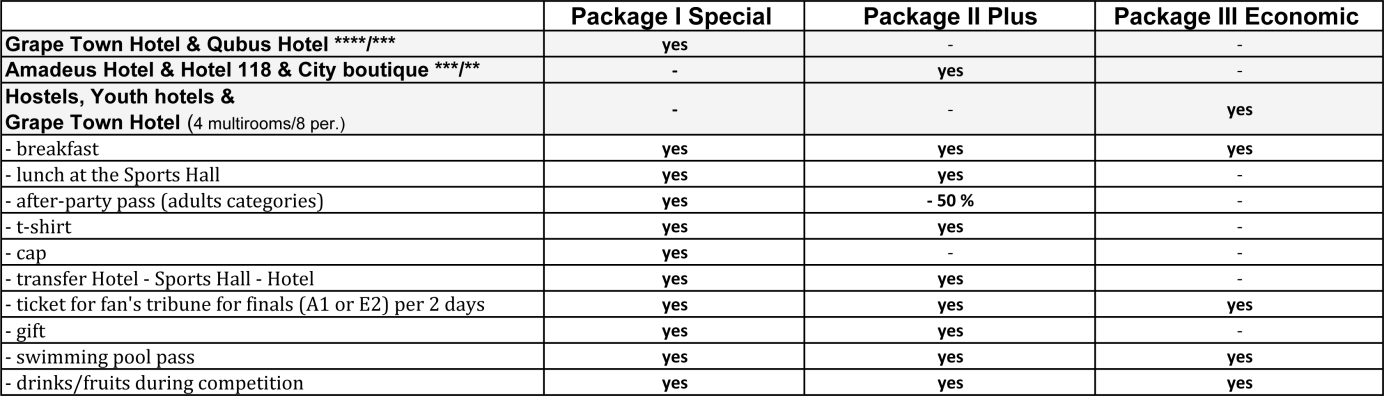 RESERVATION WITHOUT SPECIAL PACKAGES                                                                 HOTELTRANSFER*free for Package I Special & Package II PlusSTARTING FEETICKETS*free for Package I Special & Package II Plus & Package III Economic**free for Package I Special & -50% for Package II PlusMEAL*free for Package I Special & Package II Plus **free for Package I Special & Package II Plus & Package III EconomicSOUVENIRS*free for Package I Special**free for Package I Special & Package II PlusCOUNTRY:NAME/CLUB:PHONE NUMBER:E-MAIL:Type of “Special Package”:Number of personsCheck inDateCheck outDateNumber of nightsTo pay in €Package I Special (Grape Town Hotel & Qubus Hotel) ***/****Package I Special (Grape Town Hotel & Qubus Hotel) ***/****Package I Special (Grape Town Hotel & Qubus Hotel) ***/****Package I Special (Grape Town Hotel & Qubus Hotel) ***/****Package I Special (Grape Town Hotel & Qubus Hotel) ***/****Package I Special (Grape Town Hotel & Qubus Hotel) ***/****Single roomDouble room or more than 2 peoplePackage II Plus (Amadeus Hotel & Hotel 118 & City boutique) ***/**Package II Plus (Amadeus Hotel & Hotel 118 & City boutique) ***/**Package II Plus (Amadeus Hotel & Hotel 118 & City boutique) ***/**Package II Plus (Amadeus Hotel & Hotel 118 & City boutique) ***/**Package II Plus (Amadeus Hotel & Hotel 118 & City boutique) ***/**Package II Plus (Amadeus Hotel & Hotel 118 & City boutique) ***/**Single roomDouble room or more than 2 peoplePackage III Economic (Hostels, Youth hotels & Grape Town Hotel – 4 multirooms/8 per.)Package III Economic (Hostels, Youth hotels & Grape Town Hotel – 4 multirooms/8 per.)Package III Economic (Hostels, Youth hotels & Grape Town Hotel – 4 multirooms/8 per.)Package III Economic (Hostels, Youth hotels & Grape Town Hotel – 4 multirooms/8 per.)Package III Economic (Hostels, Youth hotels & Grape Town Hotel – 4 multirooms/8 per.)Package III Economic (Hostels, Youth hotels & Grape Town Hotel – 4 multirooms/8 per.)Double room or more than 2 peopleT-shirts sizes XS,S,M,L,XL,XXLT-shirts sizes XS,S,M,L,XL,XXLT-shirts sizes XS,S,M,L,XL,XXLT-shirts sizes XS,S,M,L,XL,XXLT-shirts sizes XS,S,M,L,XL,XXLT-shirts sizes XS,S,M,L,XL,XXLXSMXLSLXXLHOTEL and Room type:Number of roomsCheck inDateCheck outDateNumber of nightsTo pay in €TypeNumber of personsTo pay in  €Zielona Góra (Babimost)Airport-Hotel-Airport 8 €/ per personPoznańAirport-Hotel-Airport 30 €/ per personBerlin TegelAirport-Hotel-Airport 35 €/ per personBerlin SchonefeldAirport-Hotel-Airport 35 €/ per personOfficial Hotel - Sport Hall - Official Hotel 6 €/person*Type:Number of personsTo pay in  €Starting fee 10 EUR/personType:Number of personsTo pay in  €Additional coach/
Supporter 15 EUR/person Ticket for fan's tribunes for finals (A1 or E2) per 2 days 10 EUR/person*Swimming pool pass 15 EUR/person*After-party pass**
(adults categories)20 EUR/personType:Number of personsTo pay in  €Lunch 07.12*       12 EUR/personLunch 08.12*       12 EUR/personDrinks/fruits 07.12** 5 EUR/personDrinks/fruits 08.12**5 EUR/personType:NumberTo pay in  €Cap 12 EUR*T-shirts 12 EUR** XS,S,M,L,XL,XXL 